RFP No.2023-2 – Request for Web-Based Learning System & Technology For PreK Classroom Enhancement EARLYLEARNING COALITION OF ESCAMBIA COUNTYIt is hereby announced on December 14, 2023, The Board of Directors of The Early Learning Coalition of Escambia County (ELCEC) has elected to award the Web Based Learning System contract to MarcoPolo Learning. Any person who is adversely affected by the decision shall submit a formal written protest within three (3) business days after this electronic posting of the Notice of Award to the Executive Director of the ELCEC, describing, in detail, the nature of the protest/dispute. Attn: Executive Director Early Learning Coalition of Escambia County 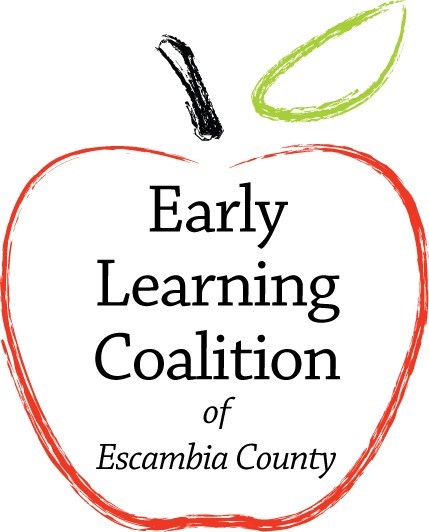 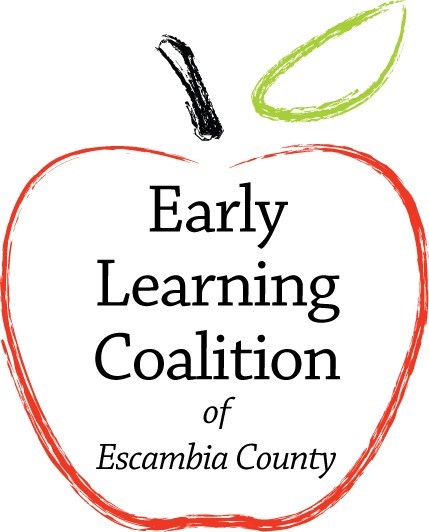 1720 W Fairfield Drive Ste 100/400 Pensacola, FL 32501 The Executive Director will review the appeal and respond in writing within three (3) business days from the date of receipt of the formal written request. Should the Executive Director require additional time to review the matter, the Offeror shall be advised in writing (electronic and/or by mail) within five (5) business day period.In the event the Executive Director's response is not satisfactory to the Offeror, an appeal to the Board of Directors may be requested. The appeal must be provided in writing within five (5) calendar days from receipt of the response from the ELCEC and address it to:  Attn: Board Chair  Early Learning Coalition of Escambia County 1720 W Fairfield Drive Ste 100/400 Pensacola, FL 32501 Thank you to all the Vendors for participating in the competitive selection process. 